Tiempos establecidos para llevar acabo el suministroLo más correcto es que el suministro se lleve a cabo antes de que se agote: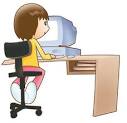 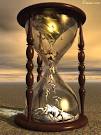 Por que si se llega a agotar, se perdería tiempo y ganancias por ejemplo en un negocio causaría perdida de dinero y clientes, pero por otra parte si hablamos un hogar en particular estaríamos perdiendo tiempo y dinero ya que tendríamos que gastar en imprimir en otro lugar por ejemplo.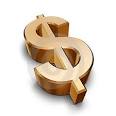 